Lineamientos para la instalación y funcionamiento de las bodegas electorales en los órganos desconcentrados del Instituto Electoral de Michoacán. CAPÍTULO IDISPOSICIONES GENERALESSECCIÓN PRIMERAObjeto, Aplicación y Glosario Artículo 1. Los presentes Lineamientos tienen por objeto, establecer las características físicas que se requieren para la instalación de las bodegas electorales, así como los aspectos relevantes sobre el correcto funcionamiento de la misma en cada uno de los Órganos Desconcentrados del Instituto, con la finalidad de resguardar de manera adecuada la documentación y los materiales electorales que se utilizan en los distintos procesos electoral locales en el Estado de Michoacán. Artículo 2. Los presentes Lineamientos son de orden público y observancia general y obligatoria para las personas integrantes de los consejos y comités distritales y municipales, así como para los servidores públicos que participen en el funcionamiento de las bodegas electorales del Instituto Electoral de Michoacán.Artículo 3. Para los presentes Lineamientos, se entenderá por:Consejerías Electorales: Personas titulares de las consejerías electorales que integran el consejo respectivo. Consejo: Consejo Distrital y/o Municipal del IEM. DEOE: Dirección Ejecutiva de Organización Electoral del Instituto Electoral de Michoacán; Enlaces Electorales: Personas adscritos a la Coordinación de Órganos Desconcentrados que funcionan de manera provisional a partir de que comiencen las actividades de instalación de los órganos desconcentrados en el marco del Proceso Electoral, debiendo supervisar y atender la ejecución de actividades necesarias para observar el de cumplimiento de los requerimientos de los órganos centrales del Instituto, así como la de los Comités y Consejos Municipales y Distritales;Instituto: Instituto Electoral de Michoacán; Lineamientos: Lineamientos para la instalación y funcionamiento de las bodegas electorales en los órganos desconcentrados del Instituto Electoral de Michoacán;Órganos Desconcentrados: Consejos y Comités Distritales y Municipales del Instituto.PMDC: Presidencia de la Mesa Directiva de Casilla;Presidencia: Persona titular de la presidencia del consejo respectivo; REINE: Reglamento de Elecciones del Instituto Nacional Electoral;Secretaria: Persona titular de la secretaría del consejo respectivo;VOE: Persona titular de la vocalía de organización electoral del comité respectivo; y, SECCIÓN SEGUNDASelección y Características de la Bodega ElectoralArtículo 4. Una vez identificados los inmuebles en donde se instalarán los Comités Distritales y Municipales del Instituto por parte de los Enlaces Electorales, se deberá verificar que la ubicación de la bodega electoral cumpla con las siguientes recomendaciones, con el objetivo de reducir posibilidades de algún incidente, se deberá verificar que la ubicación de la bodega electoral cumpla con las siguientes recomendaciones:Estar alejada y evitar colindancias con fuentes potenciales de incendios o explosiones, como gasolineras, gaseras, gasoductos, fábricas o bodegas de veladoras, cartón, papel, colchones, productos químicos inflamables, entre otros.Estar retirada de cuerpos de agua que pudieran tener una creciente por exceso de lluvias, como son los ríos, presas y lagunasEstar provista de un buen sistema de drenaje, dentro del inmueble y en la vía pública.Contar con un nivel de piso por arriba del nivel del piso exterior, lo que reducirá riesgos en caso de inundación.El área de la bodega electoral deberá permitir un adecuado flujo de personal y desarrollo de las distintas activades que se establecen en la normativa, amplitud necesaria para el manejo y almacenamiento de la cantidad de documentación, así como del material electoral, de ser posible, para cada Órgano Desconcentrado.Artículo 5. Atendiendo a lo establecido en anexo 5 del REINE, las bodegas electorales del Instituto, para su óptimo funcionamiento, deberán cumplir con los aspectos que señalan a continuación:Instalaciones eléctricas: Estarán totalmente dentro de las paredes y techos o, en su defecto, canalizadas a través de la tubería o canaletas adecuadas. Todas las cajas de conexión, de fusibles o tableros, contarán con tapa metálica de protección permanentemente acoplada, lo anterior para evitar algún corto circuito que ponga en riesgo la documentación electoral, los materiales electorales y al funcionariado electoral. Techos: Se verificará que se encuentren sin humedades, debidamente impermeabilizados para evitar filtraciones.  Además, se recomienda que las paredes y techos del área de resguardo y depósito sean de concreto o de algún material que no pueda ser vulnerado fácilmente. Drenaje pluvial: Estará libre de obstrucciones, pues de lo contrario se favorece la acumulación de agua, que se traduce en humedad, filtraciones y, en casos extremos, en desplome de techos. Instalaciones Sanitarias: Es necesario revisar el correcto funcionamiento de los sanitarios, lavabos, tinacos, cisternas, regaderas, así como realizar, en caso necesario, la limpieza del drenaje, a efecto de evitar inundaciones. Ventanas: En caso de contar con ventanas, los vidrios deberán estar en buen estado y las ventanas, sin excepción, deberán estar selladas por el la parte interior de la bodega, si cuentan con tragaluces o domos, éstos deberán ser clausurados, o en su caso, contar con la protección necesaria como rejas metálicas y ser sellado por la parte interior del inmueble.Puertas: La bodega deberá contar de preferencia, con una sola puerta. En caso de contar con 2 o más, se clausurarán las restantes con cerraduras, o en su caso, candados que mantengan la integridad de la misma y permita el control del acceso.Muros: Estarán pintados y libres de salinidad. Cerraduras: Se revisará el buen funcionamiento y la inviolabilidad de las cerraduras, chapas o candados.Pisos: Se revisará el estado en que se encuentra el piso, procurando que no cuente con grietas.Artículo 6. Para seleccionar el espacio que será destinado para la bodega electoral al interior de cada Órgano Desconcentrado, se deberá analizar que cuente con el espacio suficiente. El cálculo para la superficie de cada bodega electoral tiene relación directa con la cantidad de documentación y materiales electorales que maneja cada Órgano Desconcentrado, para dicho cálculo se llevará a cabo el siguiente procedimiento:Tomar como base el cálculo mínimo de la superficie necesaria para el resguardo de los paquetes electorales con la documentación electoral en anaqueles y, de contar con espacio suficiente, para las tarimas que deberán de utilizarse para el material electoral.En caso de no contar con anaqueles en el Órgano Desconcentrado correspondiente, se deberá calcular el número de tarimas necesarias para el almacenamiento de las cajas paquete electoral. En el caso del material electoral se dividirá el número de cajas contenedoras de material electoral, entre su estiba máxima por tarima que son 10 tomando como base la información que la DEOE emita para tal efecto, para poder almacenar de manera adecuada tanto las cajas paquete electoral y las cajas contenedoras de material.En las bodegas electorales podrán almacenarse tanto la documentación electoral, como los materiales electorales, siempre que haya espacio suficiente para su almacenamiento y manejo; de lo contrario, se deberá prever la instalación de un espacio adicional para los materiales electorales. Para lo anterior, se deberá contar con la información sobre la cantidad de documentación electoral que se almacenará, así como su peso y volumen. Dicha información deberá ser proporcionada de manera oportuna por la DEOE del Instituto para cada Proceso Electoral Local.SECCIÓN TERCERADel equipamiento y acondicionamiento de la Bodega ElectoralArtículo 7. La detección de necesidades de acondicionamiento y equipamiento de los espacios que ocupan las bodegas electorales de los Comités Distritales y Municipales del Instituto es muy importante y se refiere a realizar una inspección minuciosa de dichos espacios, con el objeto de identificar las condiciones físicas que deben ser atendidas, así como el equipamiento requerido para su correcto funcionamiento e identificar factores de riesgo en la operación de las mismas.Artículo 8. El acondicionamiento de las bodegas electorales se refiere a los trabajos que se realizan de manera preventiva y/o correctiva para mantener los espacios físicos en condiciones óptimas, con el objeto de almacenar con la mejor seguridad la documentación y los materiales electorales. Se tendrán que inspeccionar, previo a su uso, las condiciones en que se encuentran las instalaciones, para detectar humedad, filtraciones de agua, cortos circuitos y afectaciones estructurales evidentes. El Enlace Electoral deberá requisitar el Anexo 1A “Formato de diagnóstico de la Bodega Electoral”, con el objeto de conocer las dimensiones de la bodega y corroborar que cuenta con el espacio suficiente, así como identificar si dicho espacio necesita acondicionamiento o equipamiento para su óptimo funcionamiento, una vez requisitado dicho formato deberá ser enviado a la DEOE quien a su vez, generará un concentrado que será enviado a la Dirección de Administración del Instituto, para que se sometan a análisis de techo presupuestal y derivado de ello se informe si los recursos o materiales pueden ser procedentes para realizar las adecuaciones necesarias. Artículo 9. Los trabajos de equipamiento consistirán en suministrar los bienes muebles necesarios para la correcta operación de la bodega electoral, como mínimo se considerarán los siguientes elementos:Tarimas o anaqueles. Toda la documentación electoral se colocará sobre tarimas o anaqueles para evitar exponerlos a riesgos de inundaciones, humedad o derrame de líquidos. (Por ningún motivo se colocará la documentación electoral directamente en el suelo).Extintores de polvo químico ABC de 6 o 9 kg (un extintor por cada 20m2). Se ubicarán estratégicamente, señalando su localización y verificando la vigencia de las cargas continuamente.Lámparas de emergencia. Permanentemente conectadas a la corriente eléctrica para garantizar su carga y eventual utilización.Señalizaciones: Rutas de evacuación, área de no fumar, personal autorizado, extintor y salida de emergencia.Artículo 10. Del avance en la atención de los requerimientos de acondicionamiento y equipamiento de las bodegas, los Enlaces Electorales realizarán, al menos dos visitas de seguimiento a los espacios que ocupan estas en cada Órgano Desconcentrado, con el objeto de verificar el avance en la atención de los requerimientos, debiendo requisitar el formato “Reporte de Avance en la atención de los requerimientos de acondicionamiento y/o equipamiento de las bodegas electorales”, contenido como Anexo 2A de estos Lineamientos. Los datos recabados en este formato, junto con la información derivada de la inspección visual, ayudarán a mejorar las condiciones y el funcionamiento de las bodegas electorales.CAPÍTULO IIDE LAS ACTIVIDADES EN LOS COMITÉS DISTRITALES Y MUNICIPALES DEL INSTITUTOArtículo 11. Una vez instalados los Órganos Desconcentrados del Instituto, las personas titulares de las VOE, serán los encargados de requisitar el formato, Anexo 1B “Formato de diagnóstico de la bodega de resguardo de la documentación y material electoral”, con el objeto de dar seguimiento a lo requisitado por los Enlaces Electorales en el respectivo Anexo 2 (formato que deberá ser firmado también por la presidencia y la VOE del Comité), sin que esto represente una duplicidad en dichos requerimientos, lo anterior servirá para garantizar que, en los treinta días posteriores a la instalación de los comités, la bodega electoral cuente con todo lo necesario para su óptimo funcionamiento.Una vez atendidos los requerimientos realizados, la VOE de cada Comité requisitará el “Reporte final de atención de acondicionamiento y equipamiento de las bodegas electorales” (contenido como Anexo 2B), mismo que deberá ser firmado por la Presidencia la VOE del Comité, así como por el Enlace Electoral.Lo anterior para que la DEOE, verifique el cumplimiento de los requisitos señalados en los presentes Lineamiento así lograr el correcto funcionamiento e instalación de las bodegas electorales en los 116 Comités Distritales y Municipales del Instituto en los procesos electorales locales.Artículo 12. La Presidencia de cada Consejo Distrital o Municipal del Instituto, en sesión que celebre a más tardar 10 días después de haberse instalado, deberá determinar los lugares que ocuparán las bodegas electorales para el resguardo de la documentación y materiales electorales de las elecciones, verificando que los lugares cuenten con condiciones que garanticen la seguridad de la documentación electoral, especialmente de las boletas y de los paquetes electorales.En consonancia con el párrafo anterior, a más tardar treinta días posteriores a su instalación, la Presidencia informará a su respectivo Consejo, las condiciones de equipamiento de la bodega electoral, mecanismos de operación y las medidas de seguridad para resguardar la documentación y materiales electorales, dichos informes deberán ser remitidos a la DEOE, quien, a su vez, en los 5 días posteriores, remitirá la Junta Local del Instituto Nacional Electoral.Artículo 13. A más tardar el treinta de marzo del año de la elección, los Órganos Desconcentrados del Instituto, deberán aprobar mediante el acuerdo correspondiente, lo siguiente:Designación del personal autorizado para el acceso a la bodega electoral; Designación de una persona responsable de llevar el control preciso sobre la asignación de los folios de las boletas que se distribuirán en cada mesa directiva de casilla.Artículo 14. A más tardar veinticinco días antes de la fecha de la Jornada Electoral correspondiente, previa celebración de las reuniones de coordinación entre el Instituto Nacional Electoral y el Instituto, cada uno de los Consejos Distritales y Municipales del Instituto deberán aprobar mediante el acuerdo correspondiente, la designación de los supervisores electorales y capacitadores-asistentes electorales, así como los prestadores de servicios y personal técnico y administrativo  que auxiliará a los miembros del Órgano Desconcentrado correspondiente en el procedimiento de conteo, sellado, agrupamiento e integración de las boletas en razón del número de electores que corresponda a cada una de las casillas electorales a instalarse en el Distrito Electoral Local correspondiente.CAPÍTULO III.DEL FUNCIONAMIENTO DE LA BODEGA ELECTORALArtículo 15. La operación de la bodega electoral en los órganos desconcentrados del Instituto tiene que ver principalmente con las siguientes actividades:Recepción de la documentación y materiales electorales. Verificación, conteo, sellado y agrupamiento de las boletas electorales.Almacenamiento, distribución y posterior resguardo de los paquetes y materiales electorales.Artículo 16. La operación de la bodega electoral inicia de manera formal con la entrega, recepción y almacenamiento de la documentación y materiales electorales en las sedes de los Comités Distritales y Municipales del Instituto.Lo anterior es responsabilidad del titular de la Presidencia del órgano desconcentrado, mismo que deberá prever lo necesario a fin de convocar a los integrantes del Consejo, para garantizar su asistencia y dar mayor certeza a las distintas actividades, para lo cual contará con el apoyo de la persona titular de la Secretaría del Consejo, quien elaborará el acta circunstanciada correspondiente; por su parte la persona titular de la VOE será la responsable de apoyar a la Presidencia en la logística de recepción de la documentación y materiales electorales, verificando la cantidad cajas correspondientes así como las condiciones en las que se recibieron.Artículo 17. Los Comités Distritales y Municipales podrán recibir los materiales y documentación electoral, a través de dos tipos de envíos:Operación sin custodia: Materiales Electorales (mamparas, urnas, base porta urnas, caja de paquete electoral, entre otros). Documentación Electoral (sobres, carteles, cuadernillos, entre otros).Operación con custodia: Documentación electoral (Boletas electorales, los diferentes tipos de Actas, -en su caso- lista nominal, entre otros).Referente al inciso b) anterior, la Documentación Electoral, deberá ser custodiada por elementos de Seguridad Pública, durante el traslado de la bodega general de este Instituto, hasta cada uno de los Comités Distritales, y de estos a los Comités Municipales correspondientes, para garantizar la seguridad de dicha documentación.Artículo 18. En la recepción de la documentación y material electoral, la VOE deberá cerciorarse de que las cajas de carga de los vehículos se encuentren perfectamente selladas; una vez hecho lo anterior, se procederá a descargar el envío y se revisará minuciosamente la cantidad de cajas, sobres o paquetes, numerando cada una de ellas de acuerdo con la documentación o material que contengan, asimismo, se revisará el estado en que se reciben. Una vez aceptada la entrega, deberá pasar al área de clasificación y acomodo en la bodega electoral, para que, de conformidad con los Lineamientos en la materia, se lleven a cabo las actividades de verificación, conteo, sellado, agrupamiento de las boletas electorales, las actividades de rotulación de las cajas paquete electoral de las elecciones correspondientes y las respectivas a las de integración de paquetes electorales con la documentación que será entregada a las PMDC.Artículo 19. La Secretaría levantará un acta Circunstanciada que contenga la narración minuciosa de todos y cada uno de los pasos seguidos en las labores de recepción y almacenamiento, dicha acta concluirá cuando la persona titular de la Presidencia en compañía de las Consejerías y representaciones de partidos y/o candidaturas independientes, realice el sellado de la bodega, para lo cual, se colocaran fajillas de papel a las que se les estampará el sello oficial del Comité, y las firmas de los integrantes del Consejo y representaciones partidistas y/o candidaturas independientes presentes.Artículo 20. La presidencia de cada Órgano Desconcentrado será la responsable de resguardar las llaves de acceso a la Bodega; además, será responsable de todas las operaciones y procedimientos de apertura y cierre de la misma.Artículo 21. El acceso a la bodega electoral será solo para el funcionariado y personal autorizados previamente por acuerdo del Consejo Distrital o Municipal correspondiente; a quienes se les otorgará un gafete distintivo que contendrá un número de folio, nombre, fotografía, nombre y tipo de Comité, cargo, periodo de vigencia, sello y firma del titular de la Presidencia, mismo que deberá portar en todo momento para su ingreso a la bodega electoral.Artículo 22. La Presidencia del Consejo Distrital o Municipal, será la responsable de que en todos los casos que se abra o cierre la bodega para la distribución de los paquetes electorales a las PMDC, para el resguardo de los paquetes electorales al término de la Jornada Electoral y para todas aquellas labores que la normatividad señale, en especial lo relativo a los artículos 171, 172 numerales 2 y 3, y 173 del REINE, o por cualquier otra causa superviniente y plenamente justificada, se deberá convocar a los titulares de las consejerías electorales, representaciones partidistas y candidaturas independientes, de ser el caso, para presenciar el retiro de los sellos y el nuevo sellado de las puertas de acceso a la bodega, así como para estampar sus firmas en los sellos que se coloquen, dejando constancia por escrito en la bitácora respectiva. Artículo 23. El titular de la VOE de cada Comité, en apoyo de la Presidencia, registrará en una bitácora, la información relativa a la fecha, hora, motivo de cada apertura de la bodega, la presencia de consejerías electorales, de representaciones partidistas y candidaturas independientes, así como fecha y hora del cierre de la misma, según el formato identificado como Anexo 3 “Bitácora de Apertura de Bodega” de los presentes Lineamientos. Artículo 24. Los datos consignados en la bitácora de apertura de las bodegas electorales, señalados en el artículo anterior, deberán ser capturados por la persona titular de VOE, en el formato o sistema informático que para tal efecto proporcione de manera oportuna la DEOE.Anexo 1A(Enlace Electoral)“Formato de diagnóstico de la Bodega Electoral”¿El área de resguardo cumple con la superficie mínima requerida para almacenar la documentación y el material electoral?En caso de contestar “NO”, deberá pasar al apartado de firmas e informará lo conducente a la Dirección Ejecutiva de Organización Electoral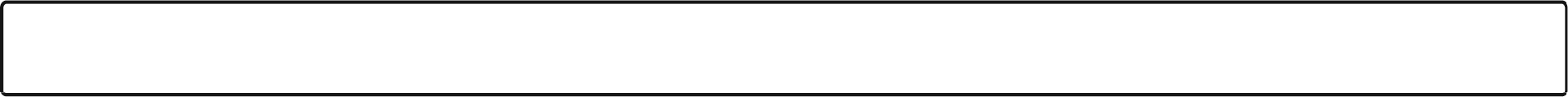 ¿El acceso al área de resguardo presenta obstáculos o inconvenientes?En caso de contestar “SI”, describa: 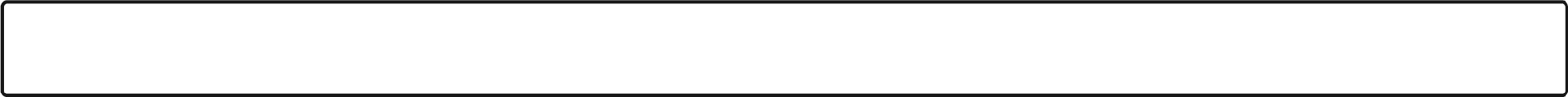 ¿Existe algún otro acceso al área de resguardo? En caso de contestar “SI”, describa: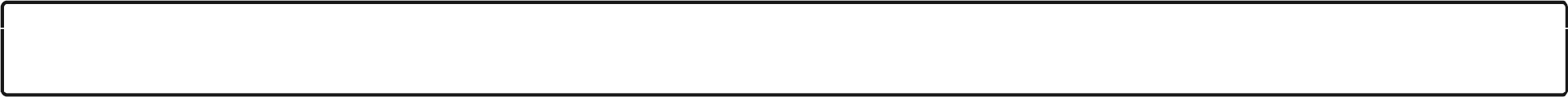 ¿El área de resguardo requiere de acondicionamiento y equipamiento, para mayor seguridad?En caso de contestar “Sí”, rellene el circulo el número de requerimiento necesario:Anexo 1B(Presidencia y Vocalía de Organización Electoral)“Formato de diagnóstico de la Bodega Electoral”¿El área de resguardo cumple con la superficie mínima requerida para almacenar la documentación y el material electoral?En caso de contestar “NO”, deberá pasar al apartado de firmas e informará lo conducente a la Dirección Ejecutiva de Organización Electoral¿El acceso al área de resguardo presenta obstáculos o inconvenientes?En caso de contestar “SI”, describa: ¿Existe algún otro acceso al área de resguardo? En caso de contestar “SI”, describa:¿El área de resguardo requiere de acondicionamiento y equipamiento, para mayor seguridad?En caso de contestar “Sí”, rellene el circulo el número de requerimiento necesario:Anexo 2A(Enlace Electoral)“Reporte de avance en la atención de los requerimientos de acondicionamiento y/o equipamiento de bodegas electorales”Anexo 2B(Enlace Electoral)“Reporte final en la atención de los requerimientos de acondicionamiento y/o equipamiento de bodegas electorales”Anexo 3Observaciones: _______________________________________________________________________________________________________________________________________________________________________________________________________________________________________________________________________________________________Nombre del Enlace Electoral:Comité Distrital No:Comité Municipal No:Con cabecera en:Área de superficie y volumenÁrea de superficie y volumenÁrea de superficie y volumenÁrea de superficie y volumenAltura:__________________mLargo:__________________mÁrea de la superficie (largo x ancho):__________________m2Ancho:__________________mVolumen (Área de la superficie x altura):__________________m3AcondicionamientoAcondicionamientoAcondicionamientoAcondicionamientoAcondicionamientoAcondicionamientoAcondicionamientoAcondicionamientoColocación de cerradura de seguridadooObservaciones __________________________________________________________________________________________________________________________________________________________________________________________________________________________________________________________________________________________________________________________________________________________________________________________________________________________________________________Observaciones __________________________________________________________________________________________________________________________________________________________________________________________________________________________________________________________________________________________________________________________________________________________________________________________________________________________________________________Observaciones __________________________________________________________________________________________________________________________________________________________________________________________________________________________________________________________________________________________________________________________________________________________________________________________________________________________________________________Protección en ventanasooObservaciones __________________________________________________________________________________________________________________________________________________________________________________________________________________________________________________________________________________________________________________________________________________________________________________________________________________________________________________Observaciones __________________________________________________________________________________________________________________________________________________________________________________________________________________________________________________________________________________________________________________________________________________________________________________________________________________________________________________Observaciones __________________________________________________________________________________________________________________________________________________________________________________________________________________________________________________________________________________________________________________________________________________________________________________________________________________________________________________Clausura de salida HidráulicaooObservaciones __________________________________________________________________________________________________________________________________________________________________________________________________________________________________________________________________________________________________________________________________________________________________________________________________________________________________________________Observaciones __________________________________________________________________________________________________________________________________________________________________________________________________________________________________________________________________________________________________________________________________________________________________________________________________________________________________________________Observaciones __________________________________________________________________________________________________________________________________________________________________________________________________________________________________________________________________________________________________________________________________________________________________________________________________________________________________________________Colocación de puertaooObservaciones __________________________________________________________________________________________________________________________________________________________________________________________________________________________________________________________________________________________________________________________________________________________________________________________________________________________________________________Observaciones __________________________________________________________________________________________________________________________________________________________________________________________________________________________________________________________________________________________________________________________________________________________________________________________________________________________________________________Observaciones __________________________________________________________________________________________________________________________________________________________________________________________________________________________________________________________________________________________________________________________________________________________________________________________________________________________________________________Clausura de acceso, puerta o ventanaooObservaciones __________________________________________________________________________________________________________________________________________________________________________________________________________________________________________________________________________________________________________________________________________________________________________________________________________________________________________________Observaciones __________________________________________________________________________________________________________________________________________________________________________________________________________________________________________________________________________________________________________________________________________________________________________________________________________________________________________________Observaciones __________________________________________________________________________________________________________________________________________________________________________________________________________________________________________________________________________________________________________________________________________________________________________________________________________________________________________________Reparación de pared o techoooObservaciones __________________________________________________________________________________________________________________________________________________________________________________________________________________________________________________________________________________________________________________________________________________________________________________________________________________________________________________Observaciones __________________________________________________________________________________________________________________________________________________________________________________________________________________________________________________________________________________________________________________________________________________________________________________________________________________________________________________Observaciones __________________________________________________________________________________________________________________________________________________________________________________________________________________________________________________________________________________________________________________________________________________________________________________________________________________________________________________Colocación de reja de herreríaooObservaciones __________________________________________________________________________________________________________________________________________________________________________________________________________________________________________________________________________________________________________________________________________________________________________________________________________________________________________________Observaciones __________________________________________________________________________________________________________________________________________________________________________________________________________________________________________________________________________________________________________________________________________________________________________________________________________________________________________________Observaciones __________________________________________________________________________________________________________________________________________________________________________________________________________________________________________________________________________________________________________________________________________________________________________________________________________________________________________________Colocación candadosooObservaciones __________________________________________________________________________________________________________________________________________________________________________________________________________________________________________________________________________________________________________________________________________________________________________________________________________________________________________________Observaciones __________________________________________________________________________________________________________________________________________________________________________________________________________________________________________________________________________________________________________________________________________________________________________________________________________________________________________________Observaciones __________________________________________________________________________________________________________________________________________________________________________________________________________________________________________________________________________________________________________________________________________________________________________________________________________________________________________________Clausura de domo o tragaluzooObservaciones __________________________________________________________________________________________________________________________________________________________________________________________________________________________________________________________________________________________________________________________________________________________________________________________________________________________________________________Observaciones __________________________________________________________________________________________________________________________________________________________________________________________________________________________________________________________________________________________________________________________________________________________________________________________________________________________________________________Observaciones __________________________________________________________________________________________________________________________________________________________________________________________________________________________________________________________________________________________________________________________________________________________________________________________________________________________________________________Colocación de divisiones de tablarocaooObservaciones __________________________________________________________________________________________________________________________________________________________________________________________________________________________________________________________________________________________________________________________________________________________________________________________________________________________________________________Observaciones __________________________________________________________________________________________________________________________________________________________________________________________________________________________________________________________________________________________________________________________________________________________________________________________________________________________________________________Observaciones __________________________________________________________________________________________________________________________________________________________________________________________________________________________________________________________________________________________________________________________________________________________________________________________________________________________________________________PinturaooObservaciones __________________________________________________________________________________________________________________________________________________________________________________________________________________________________________________________________________________________________________________________________________________________________________________________________________________________________________________Observaciones __________________________________________________________________________________________________________________________________________________________________________________________________________________________________________________________________________________________________________________________________________________________________________________________________________________________________________________Observaciones __________________________________________________________________________________________________________________________________________________________________________________________________________________________________________________________________________________________________________________________________________________________________________________________________________________________________________________EquipamientoEquipamientoEquipamientoEquipamientoEquipamientoEquipamientoEquipamientoAnaquelesoObservaciones ______________________________________________________________________________________________________________________________________________________________________________________________________________________________________ExtintoresoObservaciones ______________________________________________________________________________________________________________________________________________________________________________________________________________________________________SeñaléticaoObservaciones ______________________________________________________________________________________________________________________________________________________________________________________________________________________________________Lámparas de emergenciaoObservaciones ______________________________________________________________________________________________________________________________________________________________________________________________________________________________________Cámaras de seguridad oObservaciones ______________________________________________________________________________________________________________________________________________________________________________________________________________________________________Propuesta de acomodo (croquis)Fotografías______________________________Nombre y Firma del Enlace ElectoralNombre de la Presidencia del Comité:Nombre de la Vocalía de Organización de Comité:Nombre del Enlace Electoral:Comité Distrital No:Comité Municipal No:Con cabecera en:Área de superficie y volumenÁrea de superficie y volumenÁrea de superficie y volumenÁrea de superficie y volumenAltura:__________________mLargo:__________________mÁrea de la superficie (largo x ancho):__________________m2Ancho:__________________mVolumen (Área de la superficie x altura):__________________m3AcondicionamientoAcondicionamientoAcondicionamientoAcondicionamientoAcondicionamientoAcondicionamientoAcondicionamientoAcondicionamientoAcondicionamientoAcondicionamientoAcondicionamientoColocación de cerradura de seguridadooObservaciones __________________________________________________________________________________________________________________________________________________________________________________________________________________________________________________________________________________________________________________________________________________________________________________________________________________________________________________Observaciones __________________________________________________________________________________________________________________________________________________________________________________________________________________________________________________________________________________________________________________________________________________________________________________________________________________________________________________Observaciones __________________________________________________________________________________________________________________________________________________________________________________________________________________________________________________________________________________________________________________________________________________________________________________________________________________________________________________Observaciones __________________________________________________________________________________________________________________________________________________________________________________________________________________________________________________________________________________________________________________________________________________________________________________________________________________________________________________Observaciones __________________________________________________________________________________________________________________________________________________________________________________________________________________________________________________________________________________________________________________________________________________________________________________________________________________________________________________Protección en ventanasooObservaciones __________________________________________________________________________________________________________________________________________________________________________________________________________________________________________________________________________________________________________________________________________________________________________________________________________________________________________________Observaciones __________________________________________________________________________________________________________________________________________________________________________________________________________________________________________________________________________________________________________________________________________________________________________________________________________________________________________________Observaciones __________________________________________________________________________________________________________________________________________________________________________________________________________________________________________________________________________________________________________________________________________________________________________________________________________________________________________________Observaciones __________________________________________________________________________________________________________________________________________________________________________________________________________________________________________________________________________________________________________________________________________________________________________________________________________________________________________________Observaciones __________________________________________________________________________________________________________________________________________________________________________________________________________________________________________________________________________________________________________________________________________________________________________________________________________________________________________________Clausura de salida HidráulicaooObservaciones __________________________________________________________________________________________________________________________________________________________________________________________________________________________________________________________________________________________________________________________________________________________________________________________________________________________________________________Observaciones __________________________________________________________________________________________________________________________________________________________________________________________________________________________________________________________________________________________________________________________________________________________________________________________________________________________________________________Observaciones __________________________________________________________________________________________________________________________________________________________________________________________________________________________________________________________________________________________________________________________________________________________________________________________________________________________________________________Observaciones __________________________________________________________________________________________________________________________________________________________________________________________________________________________________________________________________________________________________________________________________________________________________________________________________________________________________________________Observaciones __________________________________________________________________________________________________________________________________________________________________________________________________________________________________________________________________________________________________________________________________________________________________________________________________________________________________________________Colocación de puertaooObservaciones __________________________________________________________________________________________________________________________________________________________________________________________________________________________________________________________________________________________________________________________________________________________________________________________________________________________________________________Observaciones __________________________________________________________________________________________________________________________________________________________________________________________________________________________________________________________________________________________________________________________________________________________________________________________________________________________________________________Observaciones __________________________________________________________________________________________________________________________________________________________________________________________________________________________________________________________________________________________________________________________________________________________________________________________________________________________________________________Observaciones __________________________________________________________________________________________________________________________________________________________________________________________________________________________________________________________________________________________________________________________________________________________________________________________________________________________________________________Observaciones __________________________________________________________________________________________________________________________________________________________________________________________________________________________________________________________________________________________________________________________________________________________________________________________________________________________________________________Clausura de acceso, puerta o ventanaooObservaciones __________________________________________________________________________________________________________________________________________________________________________________________________________________________________________________________________________________________________________________________________________________________________________________________________________________________________________________Observaciones __________________________________________________________________________________________________________________________________________________________________________________________________________________________________________________________________________________________________________________________________________________________________________________________________________________________________________________Observaciones __________________________________________________________________________________________________________________________________________________________________________________________________________________________________________________________________________________________________________________________________________________________________________________________________________________________________________________Observaciones __________________________________________________________________________________________________________________________________________________________________________________________________________________________________________________________________________________________________________________________________________________________________________________________________________________________________________________Observaciones __________________________________________________________________________________________________________________________________________________________________________________________________________________________________________________________________________________________________________________________________________________________________________________________________________________________________________________Reparación de pared o techoooObservaciones __________________________________________________________________________________________________________________________________________________________________________________________________________________________________________________________________________________________________________________________________________________________________________________________________________________________________________________Observaciones __________________________________________________________________________________________________________________________________________________________________________________________________________________________________________________________________________________________________________________________________________________________________________________________________________________________________________________Observaciones __________________________________________________________________________________________________________________________________________________________________________________________________________________________________________________________________________________________________________________________________________________________________________________________________________________________________________________Observaciones __________________________________________________________________________________________________________________________________________________________________________________________________________________________________________________________________________________________________________________________________________________________________________________________________________________________________________________Observaciones __________________________________________________________________________________________________________________________________________________________________________________________________________________________________________________________________________________________________________________________________________________________________________________________________________________________________________________Colocación de reja de herreríaooObservaciones __________________________________________________________________________________________________________________________________________________________________________________________________________________________________________________________________________________________________________________________________________________________________________________________________________________________________________________Observaciones __________________________________________________________________________________________________________________________________________________________________________________________________________________________________________________________________________________________________________________________________________________________________________________________________________________________________________________Observaciones __________________________________________________________________________________________________________________________________________________________________________________________________________________________________________________________________________________________________________________________________________________________________________________________________________________________________________________Observaciones __________________________________________________________________________________________________________________________________________________________________________________________________________________________________________________________________________________________________________________________________________________________________________________________________________________________________________________Observaciones __________________________________________________________________________________________________________________________________________________________________________________________________________________________________________________________________________________________________________________________________________________________________________________________________________________________________________________Colocación candadosooObservaciones __________________________________________________________________________________________________________________________________________________________________________________________________________________________________________________________________________________________________________________________________________________________________________________________________________________________________________________Observaciones __________________________________________________________________________________________________________________________________________________________________________________________________________________________________________________________________________________________________________________________________________________________________________________________________________________________________________________Observaciones __________________________________________________________________________________________________________________________________________________________________________________________________________________________________________________________________________________________________________________________________________________________________________________________________________________________________________________Observaciones __________________________________________________________________________________________________________________________________________________________________________________________________________________________________________________________________________________________________________________________________________________________________________________________________________________________________________________Observaciones __________________________________________________________________________________________________________________________________________________________________________________________________________________________________________________________________________________________________________________________________________________________________________________________________________________________________________________Clausura de domo o tragaluzooObservaciones __________________________________________________________________________________________________________________________________________________________________________________________________________________________________________________________________________________________________________________________________________________________________________________________________________________________________________________Observaciones __________________________________________________________________________________________________________________________________________________________________________________________________________________________________________________________________________________________________________________________________________________________________________________________________________________________________________________Observaciones __________________________________________________________________________________________________________________________________________________________________________________________________________________________________________________________________________________________________________________________________________________________________________________________________________________________________________________Observaciones __________________________________________________________________________________________________________________________________________________________________________________________________________________________________________________________________________________________________________________________________________________________________________________________________________________________________________________Observaciones __________________________________________________________________________________________________________________________________________________________________________________________________________________________________________________________________________________________________________________________________________________________________________________________________________________________________________________Colocación de divisiones de tablarocaooObservaciones __________________________________________________________________________________________________________________________________________________________________________________________________________________________________________________________________________________________________________________________________________________________________________________________________________________________________________________Observaciones __________________________________________________________________________________________________________________________________________________________________________________________________________________________________________________________________________________________________________________________________________________________________________________________________________________________________________________Observaciones __________________________________________________________________________________________________________________________________________________________________________________________________________________________________________________________________________________________________________________________________________________________________________________________________________________________________________________Observaciones __________________________________________________________________________________________________________________________________________________________________________________________________________________________________________________________________________________________________________________________________________________________________________________________________________________________________________________Observaciones __________________________________________________________________________________________________________________________________________________________________________________________________________________________________________________________________________________________________________________________________________________________________________________________________________________________________________________PinturaooObservaciones __________________________________________________________________________________________________________________________________________________________________________________________________________________________________________________________________________________________________________________________________________________________________________________________________________________________________________________Observaciones __________________________________________________________________________________________________________________________________________________________________________________________________________________________________________________________________________________________________________________________________________________________________________________________________________________________________________________Observaciones __________________________________________________________________________________________________________________________________________________________________________________________________________________________________________________________________________________________________________________________________________________________________________________________________________________________________________________Observaciones __________________________________________________________________________________________________________________________________________________________________________________________________________________________________________________________________________________________________________________________________________________________________________________________________________________________________________________Observaciones __________________________________________________________________________________________________________________________________________________________________________________________________________________________________________________________________________________________________________________________________________________________________________________________________________________________________________________EquipamientoEquipamientoEquipamientoEquipamientoEquipamientoEquipamientoEquipamientoEquipamientoEquipamientoEquipamientoAnaquelesoObservaciones ______________________________________________________________________________________________________________________________________________________________________________________________________________________________________Observaciones ______________________________________________________________________________________________________________________________________________________________________________________________________________________________________Observaciones ______________________________________________________________________________________________________________________________________________________________________________________________________________________________________ExtintoresoObservaciones ______________________________________________________________________________________________________________________________________________________________________________________________________________________________________Observaciones ______________________________________________________________________________________________________________________________________________________________________________________________________________________________________Observaciones ______________________________________________________________________________________________________________________________________________________________________________________________________________________________________SeñaléticaoObservaciones ______________________________________________________________________________________________________________________________________________________________________________________________________________________________________Observaciones ______________________________________________________________________________________________________________________________________________________________________________________________________________________________________Observaciones ______________________________________________________________________________________________________________________________________________________________________________________________________________________________________Lámparas de emergenciaoObservaciones ______________________________________________________________________________________________________________________________________________________________________________________________________________________________________Observaciones ______________________________________________________________________________________________________________________________________________________________________________________________________________________________________Observaciones ______________________________________________________________________________________________________________________________________________________________________________________________________________________________________Cámaras de seguridad oObservaciones ______________________________________________________________________________________________________________________________________________________________________________________________________________________________________Observaciones ______________________________________________________________________________________________________________________________________________________________________________________________________________________________________Observaciones __________________________________________________________________________________________________________________________________________________________________________________________________________________________________________________________Firma de la Presidencia del Comité____________________Firma de la Presidencia del Comité_____________________Firma de la Vocalía de Organización Electoral del Comité____________________Firma del Enlace Electoral____________________Firma del Enlace Electoral____________________Firma del Enlace Electoral____________________Firma del Enlace Electoral____________________Firma del Enlace Electoral____________________Firma del Enlace ElectoralNombre del Enlace Electoral:Comité Distrital No:Comité Municipal No:Con cabecera en:Fecha:No. de visita:Requerimientos de acondicionamientoRequerimientos de acondicionamientoRequerimientos de acondicionamientoConceptoEstatusEstatusConceptoAtendidoNo atendidoColocación de cerradura de seguridadProtección en ventanasClausura de salida hidráulicaColocación de puertaClausura de acceso, puerta o ventanaReparación de pared o techo (limpieza, impermeabilización, resane)Colocación de reja de herreríaColocación candadosClausura de domo o tragaluzColocación de divisiones de tablarocaPinturaRequerimientos de acondicionamientoRequerimientos de acondicionamientoRequerimientos de acondicionamientoConceptoEstatusEstatusConceptoAtendidoNo atendidoAnaquelesExtintoresSeñaléticaLámparas de emergenciaCámaras de seguridad ____________________Firma de la Presidencia del Comité_____________________Firma de la Vocalía de Organización Electoral del Comité____________________Firma del Enlace ElectoralNombre del Enlace Electoral:Comité Distrital No:Comité Municipal No:Con cabecera en:Fecha:Requerimientos de acondicionamientoRequerimientos de acondicionamientoRequerimientos de acondicionamientoConceptoEstatusEstatusConceptoAtendidoNo atendidoColocación de cerradura de seguridadProtección en ventanasClausura de salida HidráulicaColocación de puertaClausura de acceso, puerta o ventanaReparación de pared o techo (limpieza, impermeabilización, resane)Colocación de reja de herreríaColocación candadosClausura de domo o tragaluzColocación de divisiones de tablarocaPinturaRequerimientos de acondicionamientoRequerimientos de acondicionamientoRequerimientos de acondicionamientoConceptoEstatusEstatusConceptoAtendidoNo atendidoAnaquelesExtintoresSeñaléticaLámparas de emergenciaCámaras de seguridad FotografíasFotografíasFotografías____________________Firma de la Presidencia del Comité_____________________Firma de la Vocalía de Organización Electoral del Comité____________________Firma del Enlace Electoral“Bitácora de Apertura de Bodegas Electorales en los órganos desconcentrados del Instituto Electoral de Michoacán”“Bitácora de Apertura de Bodegas Electorales en los órganos desconcentrados del Instituto Electoral de Michoacán”“Bitácora de Apertura de Bodegas Electorales en los órganos desconcentrados del Instituto Electoral de Michoacán”“Bitácora de Apertura de Bodegas Electorales en los órganos desconcentrados del Instituto Electoral de Michoacán”“Bitácora de Apertura de Bodegas Electorales en los órganos desconcentrados del Instituto Electoral de Michoacán”“Bitácora de Apertura de Bodegas Electorales en los órganos desconcentrados del Instituto Electoral de Michoacán”“Bitácora de Apertura de Bodegas Electorales en los órganos desconcentrados del Instituto Electoral de Michoacán”“Bitácora de Apertura de Bodegas Electorales en los órganos desconcentrados del Instituto Electoral de Michoacán”“Bitácora de Apertura de Bodegas Electorales en los órganos desconcentrados del Instituto Electoral de Michoacán”“Bitácora de Apertura de Bodegas Electorales en los órganos desconcentrados del Instituto Electoral de Michoacán”“Bitácora de Apertura de Bodegas Electorales en los órganos desconcentrados del Instituto Electoral de Michoacán”“Bitácora de Apertura de Bodegas Electorales en los órganos desconcentrados del Instituto Electoral de Michoacán”“Bitácora de Apertura de Bodegas Electorales en los órganos desconcentrados del Instituto Electoral de Michoacán”“Bitácora de Apertura de Bodegas Electorales en los órganos desconcentrados del Instituto Electoral de Michoacán”“Bitácora de Apertura de Bodegas Electorales en los órganos desconcentrados del Instituto Electoral de Michoacán”“Bitácora de Apertura de Bodegas Electorales en los órganos desconcentrados del Instituto Electoral de Michoacán”“Bitácora de Apertura de Bodegas Electorales en los órganos desconcentrados del Instituto Electoral de Michoacán”“Bitácora de Apertura de Bodegas Electorales en los órganos desconcentrados del Instituto Electoral de Michoacán”“Bitácora de Apertura de Bodegas Electorales en los órganos desconcentrados del Instituto Electoral de Michoacán”“Bitácora de Apertura de Bodegas Electorales en los órganos desconcentrados del Instituto Electoral de Michoacán”“Bitácora de Apertura de Bodegas Electorales en los órganos desconcentrados del Instituto Electoral de Michoacán”“Bitácora de Apertura de Bodegas Electorales en los órganos desconcentrados del Instituto Electoral de Michoacán”“Bitácora de Apertura de Bodegas Electorales en los órganos desconcentrados del Instituto Electoral de Michoacán”“Bitácora de Apertura de Bodegas Electorales en los órganos desconcentrados del Instituto Electoral de Michoacán”“Bitácora de Apertura de Bodegas Electorales en los órganos desconcentrados del Instituto Electoral de Michoacán”“Bitácora de Apertura de Bodegas Electorales en los órganos desconcentrados del Instituto Electoral de Michoacán”“Bitácora de Apertura de Bodegas Electorales en los órganos desconcentrados del Instituto Electoral de Michoacán”“Bitácora de Apertura de Bodegas Electorales en los órganos desconcentrados del Instituto Electoral de Michoacán”“Bitácora de Apertura de Bodegas Electorales en los órganos desconcentrados del Instituto Electoral de Michoacán”“Bitácora de Apertura de Bodegas Electorales en los órganos desconcentrados del Instituto Electoral de Michoacán”Distrito: ________________________________Distrito: ________________________________Distrito: ________________________________Distrito: ________________________________Distrito: ________________________________Distrito: ________________________________Distrito: ________________________________Distrito: ________________________________Distrito: ________________________________Distrito: ________________________________Distrito: ________________________________Distrito: ________________________________Municipio: ________________________________Municipio: ________________________________Municipio: ________________________________Municipio: ________________________________Municipio: ________________________________Municipio: ________________________________Municipio: ________________________________Municipio: ________________________________Municipio: ________________________________Municipio: ________________________________Municipio: ________________________________Municipio: ________________________________Municipio: ________________________________Municipio: ________________________________Municipio: ________________________________Municipio: ________________________________Municipio: ________________________________Municipio: ________________________________AperturaAperturaAperturaAsistentes durante la aperturaAsistentes durante la aperturaAsistentes durante la aperturaAsistentes durante la aperturaAsistentes durante la aperturaAsistentes durante la aperturaAsistentes durante la aperturaAsistentes durante la aperturaAsistentes durante la aperturaAsistentes durante la aperturaAsistentes durante la aperturaAsistentes durante la aperturaAsistentes durante la aperturaAsistentes durante la aperturaAsistentes durante la aperturaAsistentes durante la aperturaAsistentes durante la aperturaAsistentes durante la aperturaAsistentes durante la aperturaAsistentes durante la aperturaAsistentes durante la aperturaAsistentes durante la aperturaAsistentes durante la aperturaCierreCierreCierreCierreAperturaAperturaAperturaConsejo ElectoralConsejo ElectoralConsejo ElectoralConsejo ElectoralConsejo ElectoralConsejo ElectoralConsejo ElectoralPartidos Políticos y Candidaturas IndependientesPartidos Políticos y Candidaturas IndependientesPartidos Políticos y Candidaturas IndependientesPartidos Políticos y Candidaturas IndependientesPartidos Políticos y Candidaturas IndependientesPartidos Políticos y Candidaturas IndependientesPartidos Políticos y Candidaturas IndependientesPartidos Políticos y Candidaturas IndependientesPartidos Políticos y Candidaturas IndependientesPartidos Políticos y Candidaturas IndependientesPartidos Políticos y Candidaturas IndependientesPartidos Políticos y Candidaturas IndependientesPartidos Políticos y Candidaturas IndependientesPartidos Políticos y Candidaturas IndependientesPartidos Políticos y Candidaturas IndependientesPartidos Políticos y Candidaturas IndependientesCierreCierreCierreCierreFechaHoraMotivoPRESIDENCIASECRETARÍACONSEJERÍACONSEJERÍACONSEJERÍACONSEJERÍAPANPANPRIPRIPRDPTPVEMPMCMORENAMORENAPESMMxMMP TxMCI 1CI 2CI 3CI 3FechaHora________________________________Nombre y firma de la Presidencia del Comité________________________________Nombre y firma de la Secretaría del Comité________________________________Firma de la Vocalía de Organización Electoral del Comité________________________________Firma de la Vocalía de Organización Electoral del Comité